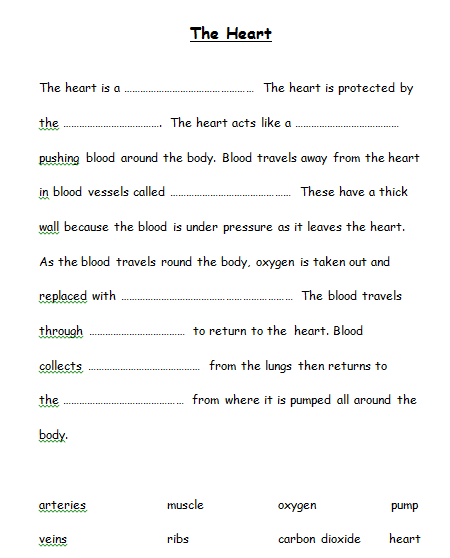 Task 1Task 2Task 3The Human BodyThe Skeleton 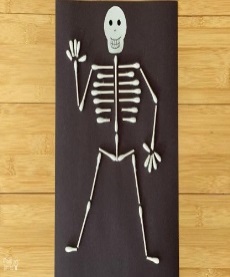 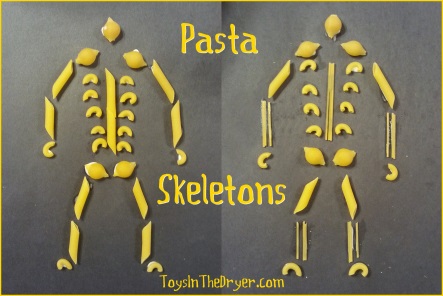 You can find information about skeletons here:https://www.bbc.co.uk/bitesize/clips/zmptsbkhttps://www.dkfindout.com/uk/human-body/skeleton-and-bones/Make a skeleton using cotton buds/pasta/twigs etc. Label the common bones.Explain the function or our skeletons.The Human BodyThe HeartYou can find information about the heart here:https://www.dkfindout.com/uk/human-body/heart-and-blood/Complete the attached cloze passage. You can also try to make a model of the Circulatory system. 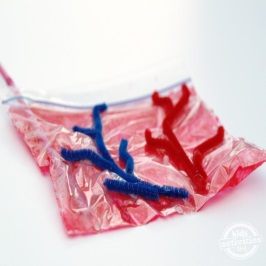 https://kidsactivitiesblog.com/8992/learn-about-the-heart-2/The Human BodyThe Brain This video has a lot of interesting information about the brain. https://www.youtube.com/watch?v=lxAZC7pb-o4Create a factfile/poster about what you have learned about the brain. Here is a fun activity to try with someone at home. Read the words, not the colour. It’s harder than it looks! 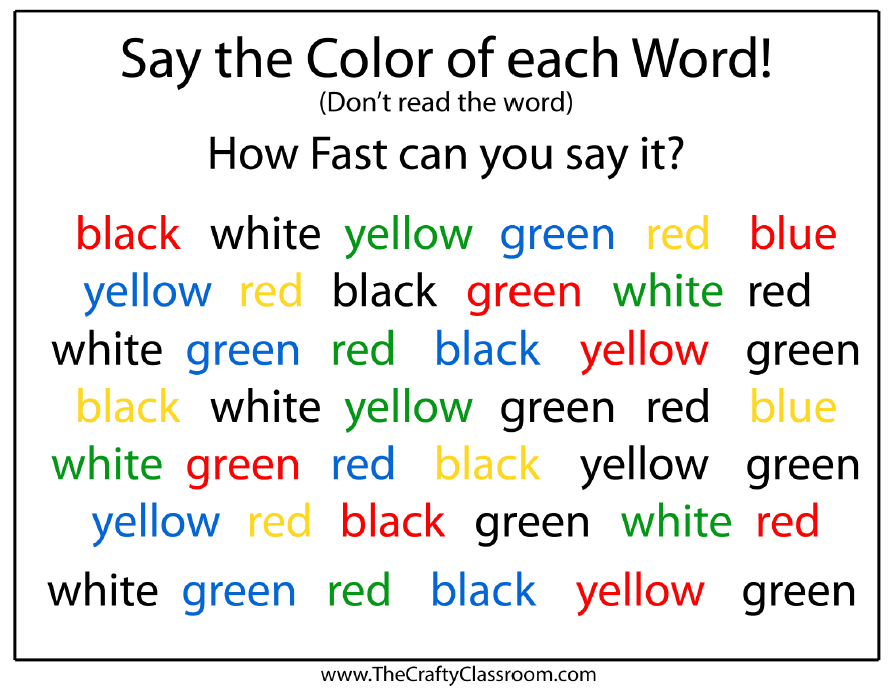 Task 4Task 5Task 6H.W.B.Healthy Eating in SchoolWatch this clip to remind you of how to keep your body healthy. https://www.bbc.co.uk/teach/class-clips-video/science-ks1-keeping-my-body-healthy/zk4dwtyDesign a new school menu. What could you add? What would you keep the same? Will it be a healthy school menu? Can you find pictures or draw pictures to add to your menu? Plan out your menu. Will you have a different menu every day?You can find our current menus here: http://hillheadprimaryglasgow.org/parentzone/lunch-menus/H.W.B.Healthy Eating at HomePlan a day’s healthy eating for you and your family using the Eatwell Plate model.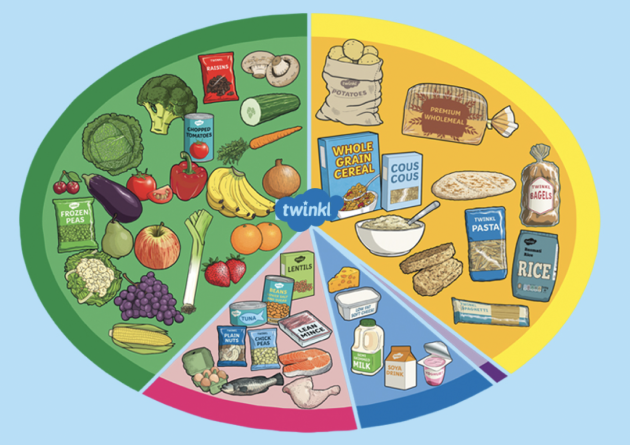 Think about what you would like to eat and draw it or make it from playdoh etc. Remember to make sure it is balanced!Physical wellbeingDanceThis block we have been learning different styles of dance. Watch this video which will allow you to practise your dance skills and yoga poses!https://www.youtube.com/watch?v=qGxwihdAaY0 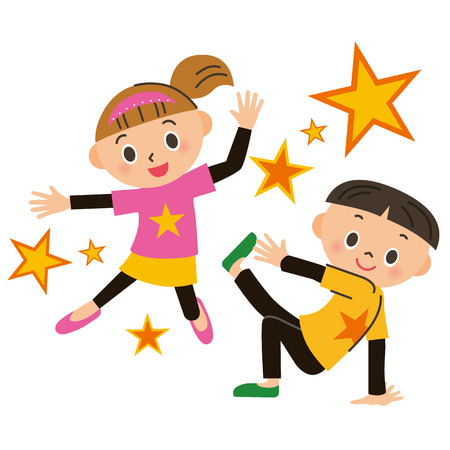 